Revised Calendar of meetings in 2022Document prepared by the Office of the UnionDisclaimer:  this document does not represent UPOV policies or guidanceThe purpose of this revision is to report on developments to the calendar of meetings in 2022 and 2023 concerning the dates of the following meetings and seminar:2022Consultative CommitteeSC-VSG/1	October 26 (evening)Ad hoc Sub-Committee concerning the appointment of a 
new Vice Secretary-General (SC-VSG)WG-SHF/2 	September 7 (virtual meeting)Working group on guidance concerning smallholder farmers in relation to private and non-commercial use (WG-SHF)Administrative and Legal CommitteeEAF/20	October 25 (evening)Meeting on the Development of an Electronic Application Form (EAF)WG-HRV/2	September 6 (virtual meeting)Working group on harvested material and unauthorized use of propagating material (WG-HRV)Seminar to explore the role of plant breeding and plant variety protection in enabling agriculture to adapt to, and mitigate, climate change	October 11 and 12 (virtual meeting)	October 26 (hybrid meeting)2023CouncilC(Extr.)/35	March 23 (afternoon) (extraordinary session)Consultative CommitteeCC/100	March 23 (morning)[Annexes follow]ANNEX IDATES OF MEETINGS IN 2022presented in order of the organsCouncilC/56	October 28Consultative CommitteeCC/99	October 27Ad hoc Sub-Committee concerning the appointment of a new Vice Secretary-General (SC-VSG)SC-VSG/1	October 26 (evening)Working group on guidance concerning smallholder farmers in relation to private and 
non-commercial use (WG-SHF)WG-SHF/1	March 17 (virtual meeting)WG-SHF/2	September 7 (virtual meeting)Administrative and Legal CommitteeCAJ/79	October 26Meeting on the Development of an Electronic Application Form (EAF)EAF/19	March 16 (virtual meeting)EAF/20	October 25 (evening) (hybrid meeting)Working group on harvested material and unauthorized use of propagating material (WG-HRV)WG-HRV/1	March 15 (virtual meeting)WG-HRV/2	September 6 (virtual meeting)Technical CommitteeTC/58	October 24 and 25Enlarged Editorial Committee (TC-EDC)March 22 and 23 (virtual meeting)October 18 and 19 (virtual meeting); and October 24 (evening)Technical Working Party for Agricultural Crops (TWA)	TWA/51	May 23 to 27, Cambridge, United KingdomTechnical Working Party for Fruit Crops (TWF)	TWF/53	July 11 to 15 (virtual meeting)Technical Working Party on Testing Methods and Techniques (TWM)	TWM/1	September 19 to 23 (virtual meeting)Technical Working Party for Ornamental Plants and Forest Trees (TWO)	TWO/54	June 13 to 17, Hanover, Germany (virtual meeting)Technical Working Party for Vegetables (TWV)	TWV/56	April 18 to 22 (virtual meeting)Seminar to explore the role of plant breeding and plant variety protection in enabling agriculture to adapt to, and mitigate, climate change (UPOV/SEM/GE/22)October 11 and 12, 2022 (virtual meeting); andOctober 26, 2022 (hybrid meeting)[Annex II follows]ANNEX IIDATES OF MEETINGS IN 2022presented in chronological orderMARCH 2022	Tuesday, 15	WG-HRV/1 (virtual meeting)	Wednesday, 16	EAF/19 (virtual meeting)	Thursday, 17	WG-SHF/1 (virtual meeting)	Tuesday, 22 and Wednesday, 23	TC-EDC (virtual meeting)APRIL 2022	Monday, 18 to Friday, 22	TWV/56 (virtual meeting)MAY 2022	Monday, 23 to Friday, 27	TWA/51JUNE 2022	Monday, 13 to Friday, 17	TWO/54 (virtual meeting)JULY 2022	Monday, 11 to Friday, 15	TWF/53 (virtual meeting)SEPTEMBER 2022Tuesday, 6	WG-HRV/2 (virtual meeting)Wednesday, 7	WG-SHF/2 (virtual meeting)	Monday, 19 to Friday, 23	TWM/1 (virtual meeting)OCTOBER 2022	Tuesday,11 and Wednesday, 12 	UPOV/SEM/GE/22 (virtual meeting)	Tuesday,18 and Wednesday, 19 	TC-EDC (virtual meeting)	Monday, 24 	TC/58	Monday 24 (evening)	TC-EDC	Tuesday, 25	TC/58Tuesday, 25 (evening)	EAF/20 (hybrid meeting)	Wednesday, 26	CAJ/79	Wednesday, 26	UPOV/SEM/GE/22 (hybrid meeting)	Wednesday, 26 (evening)	SC-VSG/1	Thursday, 27	CC/99	Friday, 28	C/56[Annex III follows]ANNEX IIITENTATIVE DATES OF MEETINGS IN 
2023 AND 2024MARCH 2023 (week 12)	Tuesday, 21 and Wednesday, 22	TC-EDC (virtual meeting)	Thursday, 23 (morning)	CC/100	Thursday, 23 (afternoon)	C(Extr.)/35 (extraordinary session)OCTOBER 2023 (week 43)	Tuesday, 17 and Wednesday, 18	TC-EDC (virtual meeting)	Monday, 23 	TC/59	Monday, 23 (evening)	TC-EDC	Tuesday, 24	TC/59	Wednesday, 25	CAJ/80	Thursday, 26	CC/101	Friday, 27	C/57MARCH 2024 (week 12)	Tuesday, 19 and Wednesday, 20	TC-EDC (virtual meeting)OCTOBER 2024 (week 44)	Tuesday, 22 and Wednesday, 23	TC-EDC (virtual meeting)	Monday, 28	TC/60	Monday, 28 (evening)	TC-EDC	Tuesday, 29	TC/60	Wednesday, 30	CAJ/81	Thursday, 31	CC/102NOVEMBER 2024	Friday, 1	C/58[End of Annex III and of document]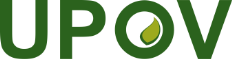 EInternational Union for the Protection of New Varieties of PlantsCouncilFifty-Fifth Ordinary Session
Geneva, October 29, 2021C/55/8 Rev.2Original:  EnglishDate:  June 29, 2022